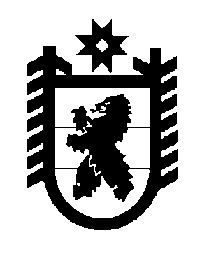 Российская Федерация Республика Карелия    ПРАВИТЕЛЬСТВО РЕСПУБЛИКИ КАРЕЛИЯРАСПОРЯЖЕНИЕот  30 декабря 2015 года № 834р-Пг. Петрозаводск Одобрить Дополнительное соглашение к Соглашению № 67/2015 (л) между Федеральной службой по труду и занятости и Правительством Республики Карелия о реализации мер, направленных на снижение неформальной занятости в Республике Карелия, от 4 июня 2015 года и поручить подписать его заместителю Главы Республики Карелия по социальным вопросам Улич Валентине Васильевне.           ГлаваРеспублики  Карелия                                                              А.П. Худилайнен